Sources for the research of race relations and BAME workers in the TUC Library CollectionsThe TUC Library Collections transferred to the London Metropolitan University in 1996. The holdings include a full collection of all the publications produced by the TUC and its affiliate unions since its foundation in 1868. The collection predominately covers the UK but also includes sizeable international collections, in particular from the former British colonies. Material also includes campaigns and policy areas with which the TUC and its affiliated unions  have been involved. Visit us to view original material that documents the history of:Immigration and race relations in the UKEquality and anti-discrimination campaigns and legislationSignificant strikes that have involved BAME workers, such as the 1976 Grunwick disputeRace and diversity issues within unionsStatistics on BAME participation in the labour market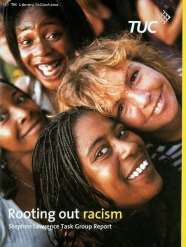 The TUC Library Collections are accessible in the university’s Special Collections Reading Room. The collections are available by appointment only for external visitors. See Access details on the Special Collections page of the University website for details.TUC Library Collections, London Metropolitan University, The Wash Houses, Old Castle Street, London E1 7NT (entrance via 16 Goulston St).Tel: 020 7320 3516 // Email: tuclib@londonmet.ac.ukTUC Library Collections web page www.londonmet.ac.uk/libraries/tucThe Union Makes Us Strong : TUC History Online at www.unionhistory.infoThe Workers War: Home Front Recalled at www.unionhistory.info/workerswarWinning Equal Pay: The Value of Women’s Work at www.unionhistory.info/equalpayApril 2018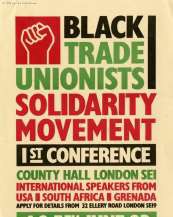 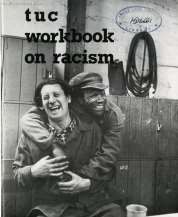 